APSTIPRINĀTSar DOC Iepirkumu komisijas2020. gada 1. oktobra protokollēmumuUZAICINĀJUMS CENU PIEDĀVĀJUMA IESNIEGŠANAISabiedrība ar ierobežotu atbildību „Daugavpils Olimpiskais centrs“ rīkotajā cenu aptaujā“ SINTĒTISKĀ FUTBOLA LAUKUMA SEGUMA AR GUMIJAS GRANULĀM UZTURĒŠANA”Identifikācijas numurs DOC 2020/2NOLIKUMSDaugavpils, 2020I. Vispārīgā informācijaCenu aptaujas identifikācijas Nr. DOC 2020/2SIA „Daugavpils Olimpiskais centrs“ nav pasūtītājs Publisko iepirkumu likuma izpratnē. Cenu aptauja tiek rīkota pielīdzinot cenu aptaujas prasības PIL 9. panta prasībām.Informācija par Pasūtītāju:Pretendents nav tiesīgs iesniegt piedāvājumu variantus.Nosacījumi tās informācijas aizsardzībai, kuru Pasūtītājs nodevis piegādātājiem kopā ar tehniskajām specifikācijām, kā arī cenu aptaujas procedūras laikā – nav. Paziņojot par cenu aptaujas līguma slēgšanu un informējot kandidātus un pretendentus, pasūtītājs nav tiesīgs atklāt informāciju, kuru tam kā komercnoslēpumu vai konfidenciālu informāciju nodevuši citi kandidāti un pretendenti.II. Cenu aptaujas priekšmeta apraksts, apjoms, atbilstošākais CPV kods un daļasCenu aptaujas priekšmets:  Sintētiskā futbola laukuma seguma ar gumijas granulām uzturēšanaCenu aptaujas priekšmeta apjoms un apraksts noteikts cenu aptaujai pievienotajā tehniskajā specifikācijā (2.pielikums).Cenu aptaujas priekšmets nav sadalīts daļās.Atbilstošākais CPV kods: 77320000-9 (sporta laukumu kopšanas pakalpojumi).III. Cenu aptaujas līguma izpildes laiks un vietaCenu aptauja paredz līguma slēgšanu. Cenu aptaujas līgumu slēgs un norēķinus veiks SIA “Daugavpils Olimpiskais centrs”.Cenu aptaujas līguma izpildes laiku, vietu un svarīgākos nosacījumus paredz tehniskā specifikācija (2.pielikums) un Cenu aptaujas līguma projekts (6.pielikums). Cenu aptaujas līguma izpildes termiņš: no 2020.gada 9.oktobra līdz 2023.gada 30.martam.Cenu aptauajs līguma izpildes vieta: Stadiona iela 1, Daugavpils.Cenu aptaujas līgums tiks slēgts, ja pasūtītājam būs pieejami nepieciešamie finanšu līdzekļi līguma izpildei un pēc pasūtītāja uzaicinājuma pasūtītāja noteiktajā termiņā.	IV. Piedāvājumu iesniegšanas un atvēršanas vieta, datums un laiks	Piedāvājums iesniedzams: līdz 2020.gada 7.oktobrim, plkst.10:00:16.1. SIA “Daugavpils Olimpiskais centrs” sporta kompleksa, Stadiona iela 1, 206.kab. (biroja administratorei), Daugavpilī, LV-5401. Piedāvājums jāiesniedz slēgtā aploksnē ar norādi: „Sintētiska futbola laukuma seguma ar gumijas granulām uzturēšana”, ID Nr. DOC 2020/2 ar pretendenta rekvizītiem.16.2. atsūtot ar drošu elektronisko parakstu parakstītu failu – piedāvājumu uz e-pastu: birojs@daugavpilsoc.lv. Gadījumā, ja iesūtīta faila piekļuvei ir nepieciešama parole, pretendents nosūta paroli no faila 2020.gada 7.oktobrī no plkst. 10:00 līdz plkst. 10:30 (uz e-pastu: birojs@daugavpilsoc.lv).	Piedāvājumu atvēršanas datums un laiks – 2020.gada 7.oktobrī 11.00. DOC iepirkuma komisija atver elektroniski iesniegtos piedāvājumus tūlīt pēc piedāvājumu iesniegšanas termiņa beigām.	Piedāvājumu vērtēšanu un lēmumu pieņemšanu komisija veic slēgtā sēdē.                    V.  Prasības attiecībā uz piedāvājuma noformējumu un iesniegšanuPiedāvājumā iekļaujamie dokumenti:19.1.	pieteikums par piedalīšanos cenu aptaujā saskaņā ar cenu aptaujas nolikuma 1.pielikumu, kurā norādīti visi tie apakšuzņēmēji, kuru sniedzamo pakalpojumu vērtība ir 10 procenti no kopējās Cenu aptaujas līguma vērtības vai lielāka, un katram apakšuzņēmējam izpildei nododamo cenu aptaujas līguma daļu procentos un naudas izteiksmē (ja tādi ir); 19.2.	Apliecinājums, ka pretendents ir iepazinies ar nolikumā iekļauto līguma projektu un piekrīt līguma projekta nosacījumiem;19.3.	tehniskais piedāvājums saskaņā ar cenu aptaujas nolikuma 3.pielikumu, apliecinot gatavību sniegt tehniskās specifikācijas prasībām atbilstošu pakalpojumu;19.4.	finanšu piedāvājums saskaņā ar cenu aptaujas nolikuma 4.pielikumu, norādot piedāvāto līgumcenu euro bez pievienotās vērtības nodokļa, kā arī pievienojot tāmi atbilstoši paraugam. Pretendenta piedāvātā līgumcena līguma izpildes laikā netiks mainīta. Finanšu piedāvājumā visas summas jānorāda euro ar 2 (divām) decimālzīmēm aiz komata.19.5. Pieredzes apraksts par izpildītājiem sintētiska futbola laukuma ar gumijas granulām uzturēšanas līgumiem. Pretendents līdz piedāvājumu iesniegšanas termiņa beigām var rakstveidā grozīt vai atsaukt iesniegto piedāvājumu. Piedāvājuma atsaukšanai ir bezierunu raksturs, un tā izslēdz pretendentu no tālākas līdzdalības cenu aptaujā. Piedāvājuma maiņas gadījumā par piedāvājuma iesniegšanas laiku tiek uzskatīts pēdējā piedāvājuma iesniegšanas brīdis.Ja Pretendents iesniedzis kāda dokumenta kopiju, to apliecina atbilstoši Dokumentu juridiskā spēka likumam. Ja dokumenta kopija nav apliecināta atbilstoši šajā punktā minēto normatīvo aktu prasībām, Pasūtītājs, ja tam rodas šaubas par iesniegtā dokumenta kopijas autentiskumu, var pieprasīt, lai Pretendents uzrāda dokumenta oriģinālu vai iesniedz apliecinātu dokumenta kopiju.Piedāvājums jāsagatavo latviešu valodā. Svešvalodā sagatavotiem piedāvājuma dokumentiem jāpievieno apliecināts tulkojums latviešu valodā saskaņā ar Ministru kabineta 2000.gada 22.augusta noteikumiem Nr.291 „Kārtība, kādā apliecināmi dokumentu tulkojumi valsts valodā”. Par dokumentu tulkojuma atbilstību oriģinālam atbild pretendents.Ja pretendenta iesniegtais piedāvājums neatbilst nolikuma prasībām vai noteikumiem, tad DOC iepirkumu komisija ir tiesīga noraidīt pretendenta iesniegto piedāvājumu.	VI. Prasības pretendentiem un iesniedzamā informācija, kas nepieciešama, lai novērtētu pretendentuPretendentu izslēgšanas nosacījumus reglamentē šī nolikuma prasības, kas vienlīdz saistoša visiem pretendentiem. Pasūtītājs pretendentu, kuram būtu piešķiramas cenu aptaujas līguma slēgšanas tiesības, var izslēgt no dalības cenu aptaujā jebkurā no šādiem gadījumiem:25.1. pasludināts pretendenta maksātnespējas process (izņemot gadījumu, kad maksātnespējas procesā tiek piemērots uz parādnieka maksātspējas atjaunošanu vērsts pasākumu kopums), apturēta tā saimnieciskā darbība vai pretendents tiek likvidēts;25.2. ir konstatēts, ka piedāvājumu iesniegšanas termiņa pēdējā dienā vai dienā, kad pieņemts lēmums par iespējamu Cenu aptaujas līguma slēgšanas tiesību piešķiršanu, pretendentam Latvijā vai valstī, kurā tas reģistrēts vai kurā atrodas tā pastāvīgā dzīvesvieta, ir nodokļu parādi, tai skaitā valsts sociālās apdrošināšanas obligāto iemaksu parādi, kas kopsummā kādā no valstīm pārsniedz 150 euro. Attiecībā uz Latvijā reģistrētiem un pastāvīgi dzīvojošiem pretendentiem pasūtītājs ņem vērā informāciju, kas ievietota Ministru kabineta noteiktajā informācijas sistēmā Valsts ieņēmumu dienesta publiskās nodokļu parādnieku datubāzes un Nekustamā īpašuma nodokļa administrēšanas sistēmas pēdējās datu aktualizācijas datumā;24.4. pretendents ir ārzonā reģistrēta juridiskā persona vai personu apvienība.Pretendentu kvalifikācijas (atlases) prasības un iesniedzamie dokumenti kvalifikācijas apliecināšanai:Pretendents var balstīties uz citu personu tehniskajām un profesionālajām iespējām, ja tas ir nepieciešams konkrētā cenu aptaujas līguma izpildei, neatkarīgi no savstarpējo attiecību tiesiskā rakstura. Šādā gadījumā pretendents pierāda pasūtītājam, ka tā rīcībā būs nepieciešamie resursi, iesniedzot šo personu apliecinājumu vai vienošanos par nepieciešamo resursu nodošanu pretendenta rīcībā. Ja pretendents līguma izpildē plāno iesaistīt apakšuzņēmējus, pretendents savā piedāvājumā (saskaņā ar cenu aptaujas nolikuma 1.pielikumu) norāda visus tos apakšuzņēmējus, kuru sniedzamo pakalpojumu vērtība ir 10 (desmit) procenti no kopējās Cenu aptaujas līguma vērtības vai lielāka, un katram šādam apakšuzņēmējam izpildei nododamo līguma daļu procentos un naudas izteiksmē. Par apakšuzņēmējiem uzskata arī apakšuzņēmēju apakšuzņēmējus. Ir jāiesniedz Apakšuzņēmēja apliecinājums vai vienošanās par sadarbību līguma konkrētās daļas izpildē.VII. Piedāvājumu vērtēšanas kritēriji un lēmuma pieņemšanas kārtībaPiedāvājuma izvēles kritērijs ir normatīvo aktu un šī nolikuma prasībām atbilstošs saimnieciski visizdevīgākais piedāvājums, kuru noteiks ņemot vērā tikai cenu. Par saimnieciski visizdevīgāko piedāvājumu tiks atzīts piedāvājums ar viszemāko cenu.Ja pirms tam, kad pasūtītājs pieņems lēmumu par cenu aptaujas līguma slēgšanas tiesību piešķiršanu, konstatēs, ka vismaz divu piedāvājumu novērtējums ir vienāds, izšķirošais piedāvājuma izvēles kritērijs, atbilstoši kuram pasūtītājs izvēlēsies piedāvājumu, būs tas, ka izraudzīto piedāvājumu iesniedzis piegādātājs, kas ir nacionāla līmeņa darba devēju organizācijas biedrs un ir noslēdzis koplīgumu ar arodbiedrību, kas ir nacionāla līmeņa arodbiedrības biedre (ja piedāvājumu iesniegusi personālsabiedrība vai personu apvienība, koplīgumam jābūt noslēgtam ar katru personālsabiedrības biedru un katru personu apvienības dalībnieku.Pasūtītājs atlasa pretendentus saskaņā noteiktajām kvalifikācijas prasībām, pārbauda piedāvājumu atbilstību cenu aptaujas procedūras dokumentos noteiktajām prasībām un izvēlas piedāvājumu vai piedāvājumus saskaņā ar noteiktajiem piedāvājuma izvērtēšanas kritērijiem.Ja pasūtītājam rodas šaubas par iesniegtās dokumenta kopijas autentiskumu, tas pieprasa, lai pretendents uzrāda dokumenta oriģinālu vai iesniedz apliecinātu dokumenta kopiju.Ja pasūtītājs konstatē, ka piedāvājumā ietvertā vai pretendenta iesniegtā informācija vai dokuments ir neskaidrs vai nepilnīgs, tas pieprasa, lai pretendents, vai kompetenta institūcija izskaidro vai papildina minēto informāciju vai dokumentu vai iesniedz trūkstošo dokumentu, nodrošinot vienlīdzīgu attieksmi pret visiem pretendentiem. Termiņu nepieciešamās informācijas vai dokumenta iesniegšanai pasūtītājs nosaka samērīgi ar laiku, kas nepieciešams šādas informācijas vai dokumenta sagatavošanai un iesniegšanai.Piedāvājumu vērtēšanas gaitā pasūtītājs ir tiesīgs pieprasīt, lai tiek izskaidrota tehniskajā un finanšu piedāvājumā iekļautā informācija.Piedāvājumu vērtēšanas laikā pasūtītājs pārbauda, vai piedāvājumā nav aritmētisku kļūdu. Ja pasūtītājs konstatē šādas kļūdas, tas šīs kļūdas izlabo. Par kļūdu labojumu un laboto piedāvājuma summu pasūtītājs paziņo pretendentam, kura pieļautās kļūdas labotas. Vērtējot finanšu piedāvājumu, pasūtītājs ņem vērā labojumus.Piedāvājumu vērtēšanas gaitā pasūtītājs ir tiesīgs pieprasīt, lai pretendents iesniedz apliecinājumu tam, ka piedāvājumu izstrādājis neatkarīgi.Pasūtītājs piedāvājumu vērtēšanā var pieaicināt ekspertus.DOC iepirkuma komisija vērtē pretendentus un to iesniegtos piedāvājumus saskaņā ar šī nolikuma prasībām, cenu aptaujas dokumentiem, kā arī citiem normatīvajiem aktiem.DOC iepirkuma komisija:	pārbaudīs piedāvājumu atbilstoši šajā nolikumā norādītajām prasībām;veiks pretendentu atlasi – pārbaudīs iesniegto dokumentu atbilstību nolikuma prasībām;pārbaudīs tehniskā piedāvājuma atbilstību tehniskās specifikācijas prasībām un nepieciešamības gadījumā pieprasīs pretendentam izskaidrot tehniskajā un finanšu piedāvājumā iekļauto informāciju. Pārbaudīs aritmētiskās kļūdas;noteiks šī nolikuma prasībām atbilstošu piedāvājumu, kuram atbilstoši cenu aptaujas nolikumā noteiktajām prasībām un izraudzītajam piedāvājuma izvēles kritērijam būtu piešķiramas līguma slēgšanas tiesības;pieņems lēmumu par uzvarētāju.Trīs darbdienu laikā pēc lēmuma pieņemšanas visi pretendenti tiks informēti par komisijas pieņemto lēmumu.Ja pretendents, kuram piešķirtas cenu aptaujas līguma slēgšanas tiesības, atsakās slēgt cenu aptaujas līgumu ar pasūtītāju, DOC iepirkuma komisija ir tiesīga pieņemt lēmumu cenu aptaujas līguma slēgšanas tiesības piešķirt nākamajam pretendentam, kurš piedāvājis saimnieciski visizdevīgāko piedāvājumu, vai pārtraukt cenu aptauju, neizvēloties nevienu piedāvājumu. Ja pieņemts lēmums cenu aptaujas līguma slēgšanas tiesības piešķirt nākamajam pretendentam, kurš piedāvājis saimnieciski visizdevīgāko piedāvājumu, bet tas atsakās slēgt cenu aptaujas līgumu, DOC iepirkuma komisija pieņem lēmumu pārtraukt cenu aptauju, neizvēloties nevienu piedāvājumu.Pasūtītājs ir tiesīgs pārtraukt cenu aptauju un neslēgt cenu aptaujas līgumu, ja tam ir objektīvs pamatojums.Piedāvājumi, kas iesniegti pēc uzaicinājumā norādītā termiņa, netiks vērtēti.	VIII. Citi noteikumiDOC iepirkuma komisija darbojas saskaņā ar SIA “Daugavpils Olimpiskais centrs” nolikuma “Par iepirkuma procedūras organizēšanu" un šā nolikuma prasībām. Savus lēmumus komisija pieņem sēžu laikā.DOC iepirkuma komisija nodrošina cenu aptaujas procedūras dokumentu izstrādāšanu, protokolē cenu aptaujas procesa gaitu un ir atbildīga par cenu aptaujas procesu.DOC iepirkuma komisijas priekšsēdētājs organizē un vada komisijas darbu, nosaka komisijas sēžu vietu, laiku un kārtību, sasauc un vada komisijas sēdes, kā arī nodrošina apliecinājumu parakstīšanu par to, ka cenu aptaujas dokumentu sagatavotājiem (pasūtītāja amatpersona vai darbinieks), DOC iepirkuma komisijas locekļiem un ekspertiem  nav tādu apstākļu, kuru dēļ varētu uzskatīt, ka viņi ir ieinteresēti konkrēta pretendenta izvēlē vai darbībā vai ka viņi ir saistīti ar tiem.DOC iepirkuma komisija sniegs atbildes uz ieinteresēto pretendentu rakstveidā uzdotajiem jautājumiem, vai papildu informāciju vienas darba dienas laikā, bet ne vēlāk kā divas dienas pirms piedāvājumu iesniegšanas termiņa beigām.Papildu informāciju pasūtītājs nosūtīs ieinteresētajam pretendentam, kas uzdevis jautājumu, un vienlaikus ievietos šo informāciju vietā, kur ir pieejams cenu aptaujas nolikums, norādot arī uzdoto jautājumu.Pretendentiem ir pastāvīgi jāseko līdzi aktuālajai informācijai mājas lapā par konkrēto cenu aptauju. DOC iepirkuma komisija nav atbildīga par to, ja kāda ieinteresētā persona nav iepazinusies ar informāciju, kurai ir nodrošināta brīva un tieša elektroniskā pieeja.Pretendents nodrošina, lai piedāvājums tiktu noformēts atbilstoši šī nolikuma prasībām. Katrs pretendents, iesniedzot pieteikumu, apņemas ievērot visus šajā nolikumā minētos nosacījumus.Gadījumā, ja normatīvajos aktos tiek izdarīti vai stājas spēkā grozījumi, piemēro normatīvo aktu nosacījumus, negrozot nolikumu.Pielikumā:Pieteikums;Tehniskā specifikācija;Tehniskā piedāvājuma veidne;Finanšu piedāvājuma veidne;Līguma projekts.1. Pielikums nolikumam"Sintētiskā futbola laukuma seguma ar gumijas granulām uzturēšana”,identifikācijas Nr. DOC 2020/2PIETEIKUMS DALĪBAI ICENU APTAUJĀDaugavpilī, 2020.gada ____.________Pretendents____________________________________________________________________(nosaukums)Reģistrācijas Nr. ________________________________________________________________Juridiskā adrese ________________________________________________________________Nodokļu maksātāja (PVN) reģistrācijas Nr. __________________________________________Tālrunis, fakss _______________________, mobilais __________________________________e-pasts (uz kuru nosūtāmi paziņojumi un vēstules)______________________________________interneta mājas lapas adrese (ja tāda ir)______________________________________________Cenu aptaujas līgumā norādāmās kontaktpersonas, amats, vārds, uzvārds, tālr., e-pasts: _______________________________________________________________________________________Personas, kura, gadījumā, ja pretendentam tiks piešķirtas tiesības slēgt cenu aptaujas līgumu, ir tiesīga parakstīt cenu aptaujas līgumu, amats, vārds, uzvārds _______________________________________Bankas rekvizīti: __________________________________________________________________ ________________________________________________________________________________tā (vārds, uzvārds) (vadītāja, valdes priekšsēdētāja, valdes locekļa vai citas personas ar paraksta tiesībām) personā, ar šī pieteikuma iesniegšanu:	1. piesakās piedalīties cenu aptaujā„Sintētiskā futbola laukuma seguma ar gumijas granulām uzturēšana ”, identifikācijas numurs DOC 2020/2, piekrīt visiem cenu aptaujas nolikuma nosacījumiem un garantē cenu aptaujas nolikuma un normatīvo aktu prasību izpildi. Cenu aptaujas nolikuma noteikumi ir skaidri un saprotami.	2. _____________apliecina, ka:	2.1. visa sniegtā informācija ir pilnīga un patiesa;	2.2. nekādā veidā nav ieinteresēts nevienā citā piedāvājumā, kas iesniegts šajā cenu aptaujā;	2.3. nav tādu apstākļu, kas liegtu piedalīties cenu aptaujā un izpildīt tehniskajā specifikācijā norādītās prasības;	2.4. spēj izpildīt tehniskās specifikācijas prasības un piegādāt visas tehniskajā specifikācijā norādītās preces;	2.5. piekrīt cenu aptaujas nolikumam pievienotā līguma projekta noteikumiem un līguma slēgšanas tiesības piešķiršanas gadījumā slēgs līgumu ar Pasūtītāju, saskaņā ar pievienotā līguma projekta tekstu, Pasūtītāja noteiktā laikā;	3. informē, ka __________ (uzņēmuma nosaukums) ___________ (atbilst/neatbilst, norāda atbilstošo) ________________ mazā vai vidējā uzņēmuma statusam;	4. norāda, ka pakalpojuma izpildes nodrošināšanai tiks piesaistīti šādi apakšuzņēmēji (ja tādi ir):Pielikumā: apakšuzņēmēja apliecinājums par tā gatavību veikt tam izpildei nododamo līguma daļu uz _____ lp.2. Pielikums nolikumam“Sintētiskā futbola laukuma seguma ar gumijas granulām uzturēšana”,identifikācijas Nr. DOC 2020/2TEHNISKĀ SPECIFIKĀCIJAcenu aptaujai „Sintētiskā futbola laukuma seguma ar gumijas granulām uzturēšana”, identifikācijas Nr. DOC 2020/2	Pakalpojuma un līguma izpildes termiņš ir no 2020.gada 9.oktobra līdz 2023.gada 30.martam) saskaņā ar Pakalpojuma grafiku:Pakalpojuma izpildes ietvaros veicamie darbi (saskaņā ar grafiku):Pretendentam jābūt pieejamas (īpašumā, valdījumā, lietošanā) sekojošas laukumu kopšanas mašīnas un iekārtas vai to analogs:Kopējais mašīnas un iekārtu svars nedrīkst pārsniegt 5 metriskās tonnas. Maksimālā riteņa slodze nedrīkst pārsniegt 2 tonnas uz riteņa. Mašīnām ir jābūt ar pneimatiskām riepām, kas nodrošina slodzes sadalījumu.Pretendentam cenā jāiekļauj visas izmaksas: apkopes izmaksas, transporta izdevumi u.c.SIA “Daugavpils Olimpiskais centrs”valdes loceklis					                                                  Vladimirs Šteinbergs3. Pielikums nolikumam“Sintētiskā futbola laukuma seguma ar gumijas granulām uzturēšana”,identifikācijas Nr. DOC 2020/2TEHNISKAIS PIEDĀVĀJUMScenu aptaujai„Sintētiskā futbola laukuma seguma ar gumijas granulām uzturēšana”, identifikācijas Nr. DOC 2020/22020.gada ____. _________________________    	Iepazinušies ar cenu aptaujas “Sintētiskā futbola laukuma seguma ar gumijas granulām uzturēšana”, identifikācijas numurs DOC 2020/2, nolikumu, ________ (uzņēmuma nosaukums) piedāvā no 2020.gada 9.oktobra līdz 2023.gada 30.martam sniegt tehniskajai specifikācijai atbilstošu pakalpojumu, saskaņā ar šādu Pakalpojuma grafiku:Iepazinušies ar cenu aptaujas “Sintētiskā futbola laukuma seguma ar gumijas granulām uzturēšana”, identifikācijas numurs DOC 2020/2, nolikumu ________ (uzņēmuma nosaukums) piedāvājam sniegt tehniskajai specifikācijai atbilstošu pakalpojumu un apņemamies līguma izpildē ievērot sekojošas prasības:Ar šo pretendents _________ (nosaukums) apliecina, ka tā rīcībā ir pieejamas sekojošas laukumu kopšanas mašīnas un iekārtas:	Ar šo apliecinām, ka:- kopējais mašīnas un iekārtu svars nepārsniedz 5 metriskās tonnas;- maksimālā riteņa slodze nepārsniedz 2 tonnas uz riteņa; - mašīnām ir pneimatiskās riepas, kas nodrošina slodzes sadalījumu.4. Pielikums nolikumam“Sintētiskā futbola laukuma seguma ar gumijas granulām uzturēšana”,identifikācijas Nr. DOC 2020/2FINANŠU PIEDĀVĀJUMScenu aptaujai„Sintētiskā futbola laukuma seguma ar gumijas granulām uzturēšana”, identifikācijas Nr. DOC 2020/2Daugavpilī, 2020.gada ___.____________	Iepazinies ar cenu aptaujas „Sintētiskā futbola laukuma seguma ar gumijas granulām uzturēšana” identifikācijas numurs DOC 2020/2, nolikuma un tehniskās specifikācijas prasībām ________ (uzņēmuma nosaukums) piedāvā nodrošināt sintētiskā futbola laukuma seguma ar gumijas granulām uzturēšanu par šādu kopējo līgumsummu:Pielikumā: tāme uz ___ (____) lapām.TĀME(veidne)“Sintētiskā futbola laukuma seguma ar gumijas granulām uzturēšana”:5. Pielikumsnolikumam“Sintētiskā futbola laukuma seguma ar gumijas granulām uzturēšana”,identifikācijas Nr. DOC 2020/2UZŅĒMUMA LĪGUMS par sintētiskā futbola laukuma seguma ar gumijas granulām uzturēšanuDaugavpilī, 2020.gada ____._________					Nr.___________SIA “Daugavpils Olimpiskais centrs”, reģ.Nr. 40003244634, juridiskā adrese: Raiņa iela 31, Daugavpils, LV-5401, valdes locekļa Vladimira Šteinberga personā, kura rīkojas uz statūtu pamata, (turpmāk – Pasūtītājs), no vienas puses, un____________, reģ.Nr.__________, juridiskā adrese: _______________, valdes ________ _______________ personā, kurš/-a rīkojas uz Statūtu pamata, (turpmāk – Izpildītājs), no otras puses, bet abi kopā – “Puses” vai “Līdzēji”,pamatojoties uz Daugavpils Olimpiskā centra komisijas 2020.gada ___._________ lēmumu cenu aptaujā „Daugavpils Olimpiskā centra mākslīgā seguma ar gumijas granulām laukumu uzturēšana”, identifikācijas numurs DOC 2020/2, (turpmāk – Cenu aptauja), noslēdza savā starpā šāda satura līgumu (turpmāk – Līgums):I. LĪGUMA PRIEKŠMETSPASŪTĪTĀJS uzdod, bet IZPILDĪTĀJS apņemas veikt sintētiskā futbola laukuma seguma ar gumijas granulām uzturēšana (turpmāk - Pakalpojums) saskaņā ar Izpildītāja cenu aptaujai iesniegto piedāvājumu, tajā ietverto tehnisko piedāvājumu un finanšu piedāvājumu (pielikumā).Paredzamais Pakalpojuma apjoms ir noteikts tehniskajā specifikācijā. Pasūtītājam ir pienākums pasūtīt visu tehniskajā specifikācijā noteikto darbu apjomu.Darbu izpildes vieta:Daugavpils Olimpiskais centrs, Stadiona iela 1, Daugavpils(turpmāk – Objekts). Līgums stājas spēkā ar visu tā eksemplāru abpusēju parakstīšanas brīdi un ir spēkā līdz Pušu uzņemto saistību izpildei.Pakalpojuma sniegšanas termiņš ir no 2020.gada 9.oktobra līdz 2023.gada 30.martamII. Līguma izpildes kārtībaIzpildītājs apņemas izpildīt Pakalpojumu Līgumā noteiktajā kārtībā, ievērojot tehniskajā piedāvājumā noteiktos darbu veidus, apjomus un izpildes termiņus.Pasūtītājs pieņem paveiktos darbus, kas izpildīti atbilstoši Līguma noteikumiem.Izpildītājs 5 (piecu) dienu laikā pēc attiecīgā mēneša beigām iesniedz Pasūtītājam izpildīto  darbu nodošanas – pieņemšanas aktu par iepriekšējā mēnesī izpildītajiem darbiem (turpmāk – akts) 2 (divos) eksemplāros.Pasūtītāja pārstāvis 5 (piecu) dienu laikā pārbauda aktā norādītās informācijas atbilstību un paveikto darbu kvalitāti. Pēc akta pārbaudes Pasūtītāja pārstāvis vai nu paraksta aktu, vai sniedz pamatotu atteikumu parakstīt aktu.Pasūtītāja motivēta atteikumā gadījumā pieņemt darbus, Puses sastāda divpusēju aktu, kam pievienots saraksts ar darbiem, kurus nepieciešams pabeigt vai izlabot.Visos gadījumos, ja darba gaitā vai pieņemot darbus, Pasūtītājs  konstatē trūkumus vai defektus, Izpildītājs tos novērš uz sava rēķina 10 (desmit) dienu laikā pēc paziņojuma saņemšanas.Ja norādītāja laikā Izpildītājs trūkumus nav novērsis, Pasūtītājs ir tiesīgs tos novērst uz sava rēķina un pieprasīt Izpildītājam kompensāciju.Darbi  tiek uzskatīti par pieņemtiem no brīža, kad Puses ir parakstījušas darbu pieņemšanas – nodošanas aktu.III. Līguma summa un norēķinu kārtībaLīguma summa ir EUR __________ (_____________) bez pievienotās vērtības nodokļa (PVN), PVN 21% EUR ________ (_______________), kopējā Līguma summa ar PVN ir EUR ____________ (________________). Pasūtītājam nav pienākums izlietot visu līguma summu.Pasūtītāja norēķini ar Izpildītāju par faktiski izpildītajiem darbiem tiek veikti vienu reizi mēnesī, 30 (trīsdesmit) dienu laikā pēc akta parakstīšanas un rēķina saņemšanas. Summa sastāv no savstarpēji apstiprinātajā aktā norādīto faktiski izpildīto darbu vērtības.Avansa maksājumi nav paredzēti.IV. Līdzēju tiesības un pienākumiIzpildītājs apņemas:veikt Pakalpojuma izpildi Līgumā paredzētajā termiņā, apjomā un kvalitātē atbilstoši visiem spēkā esošajiem normatīvajiem aktiem un instrukcijām, kas attiecināmi uz Līgumā noteikto Pakalpojumu izpildi;ievērot darba drošības, elektrodrošības, vides aizsardzības, kā arī citu normatīvo aktu prasības Pakalpojuma izpildes procesā;nodrošināt radīto atkritumu savākšanu un izvešanu;uz sava rēķina piegādāt materiālus, iekārtas, mehānismus un tehniku, kas nepieciešama darbu izpildei;katra mēneša beigās sagatavot aktu par izpildītiem darbiem un iesniegt Pasūtītājam.Pasūtītājs apņemas:veikt Izpildītāja kvalitatīvi izpildītu darbu pieņemšanu;veikt samaksu par kvalitatīvi un laikā izpildītiem darbiem šajā Līgumā noteiktajos termiņos un kārtībā;Pasūtītājam ir tiesības kontrolēt Līguma izpildes gaitu un pieprasīt no Izpildītāja kontroles veikšanai nepieciešamo informāciju;Pasūtītājam ir arī citas šajā līgumā un normatīvajos aktos noteiktās tiesības.V. Līdzēju atbildība un sankcijasLīdzēji ir atbildīgi saskaņā ar šo Līgumu un spēkā esošajiem normatīvajiem aktiem.Ja Pasūtītājs neveic šajā Līgumā noteiktos maksājumus, tad Izpildītājs ir tiesīgs pieprasīt nokavējuma procentus 0.2% (divas desmitdaļas procentu) apmērā no kavēto maksājumu summas par katru nokavēto maksājumu dienu, bet ne vairāk par 10% no kopējās Līguma summas.Par jebkuru šajā līgumā paredzētā darbu izpildes termiņa kavējumu, Pasūtītājs ir tiesīgs pieprasīt līgumsodu 0.2% (divas desmitdaļas procentu) apmērā no neizpildīto darbu vērtības summas par katru nokavēto izpildes dienu, bet ne vairāk par 10% no kopējās Līguma summas.Ja Izpildītājs neveic defektu novēršanu, par kuriem tam paziņots šajā Līgumā noteiktajā kārtībā, Pasūtītājs ir tiesīgs pieprasīt līgumsodu 0.2% (divas desmitdaļas procentu) apmērā no neizpildīto darbu vērtības summas par katru nokavēto izpildes dienu, bet ne vairāk par 10% no kopējās Līguma summas.Pasūtītājam  ir tiesības vienpusēji lauzt Līgumu ar Izpildītāju, par to rakstveidā paziņojot Piegādātājam 5 (piecas) darba dienas iepriekš, ja:Piegādātājs Līguma noslēgšanas vai Līguma izpildes laikā sniedzis nepatiesas vai nepilnīgas ziņas vai apliecinājumus;ir pasludināts Izpildītāja maksātnespējas process vai iestājas citi apstākļi, kas liedz vai liegs Izpildītāja turpināt Līguma izpildi saskaņā ar Līguma noteikumiem vai kas negatīvi ietekmē Pasūtītāja tiesības, kuras izriet no Līguma;Izpildītājs atkārtoti neievēro šajā Līgumā un tā pielikumos noteikto Pakalpojumu sniegšanas kārtību;līgumu nav iespējams izpildīt tādēļ, ka līguma izpildes laikā ir piemērotas starptautiskās vai nacionālās sankcijas vai būtiskas finanšu un kapitāla tirgus intereses ietekmējošas Eiropas Savienības vai Ziemeļatlantijas līguma organizācijas dalībvalsts noteiktās sankcijas.Līgums var tikt izbeigts pēc pušu rakstiskas vienošanās.VI. Līguma grozīšanaLīgumu var nebūtiski papildināt vai grozīt, Līdzējiem savstarpēji vienojoties. Jebkuras Līguma izmaiņas vai papildinājumi tiek noformēti rakstveidā un pēc to abpusējas parakstīšanas kļūst par šā Līguma neatņemamām sastāvdaļām. Būtiski Līguma grozījumi ir pieļaujami normatīvajos aktos noteiktajos un šajā līgumā paredzētajos gadījumos.Izpildītāja piedāvājumā norādītie pakalpojumu izcenojumi nevar tikt grozīti un paliek nemainīgi visā Līguma izpildes laikā.VII. Nepārvarama varaNeviens no Līguma Līdzējiem nav atbildīgs par savu līgumā noteikto saistību neizpildi, ja šo saistību izpilde nav iespējama nepārvaramas varas apstākļu dēļ.Nepārvaramas varas apstākļi ir tādi apstākļi, kurus Līdzēji nevar ietekmēt un par ko tie nevar būt atbildīgi, ieskaitot tādus kā karu un jebkādu karadarbību, blokādi, epidēmijas, zemestrīces, ugunsgrēkus, plūdus un citas katastrofas, valsts varas institūciju lēmumus un citus ārkārtēja rakstura apstākļus, kurus Līdzēji nevarēja paredzēt līguma noslēgšanas laikā.Darbaspēka nepietiekamība, materiālu trūkums un finansiālas grūtības netiek atzīti par nepārvaramas varas apstākļiem.Līguma pusei, kurai kļuvis neiespējami izpildīt saistības nepārvaramas varas apstākļu dēļ, ir pienākums nekavējoties, ne vēlāk kā 3 darbdienu laikā rakstiski informēt otru pusi par šādu apstākļu rašanos un jāveic nepieciešamie pasākumi, lai nepieļautu jebkādu zaudējumu rašanos.Nepārvaramas varas apstākļi ir rakstiski jāapstiprina ar attiecīgu kompetentu un neatkarīgu institūciju izziņu.Ja iestājas nepārvaramas varas apstākļi, Līguma darbības laiks tiek pagarināts uz šo apstākļu darbības periodu.VIII. Noslēguma noteikumiŠī Līguma darbības laikā radušās domstarpības un strīdus Līdzēji risinās pārrunu ceļā. Ja pārrunu ceļā domstarpības nav izdevies atrisināt, katrs no Līdzējiem ir tiesīgs celt prasību tiesā. Jebkurš strīds, domstarpība vai prasība, kas izriet no šī Līguma, kas skar to vai tā pārkāpšanu, izbeigšanu vai spēkā neesamību, tiks izšķirts Latvijas Republikas tiesā atbilstoši spēkā esošajiem Latvijas Republikas normatīvajiem aktiem.Jebkurš oficiāls paziņojums, lūgums, pieprasījums vai cita informācija (izņemot tehniskas dabas informāciju) šī Līguma sakarā tiek iesniegta rakstveidā un tiek uzskatīta par iesniegtu vai nosūtītu tai pašā dienā, ja tā nosūtīta pa faksu vai oficiālo e-pasta adresi, vai nodota personīgi otram Līdzējam, ko tas apstiprina ar parakstu. Ja paziņojums nosūtīts kā reģistrēts pasta sūtījums, tad uzskatāms, ka šāds sūtījums ir saņemts septītajā dienā pēc tā nodošanas pastā. Visi paziņojumi Pusēm tiek nosūtīti uz šajā Līgumā norādītajām adresēm.Ja pārstāj darboties viens vai vairāki šī Līguma noteikumi, pārējie Līguma noteikumi paliek spēkā, ciktāl to neatceļ spēku zaudējušie šī Līguma punkti vai daļas.Šis Līgums ir sastādīts uz __ (___) lapām 2 (divos) eksemplāros ar pielikumiem, pavisam uz ___ (______) lapām pa vienam eksemplāram katram LĪDZĒJAM, ar vienādu juridisku spēku.IX. Pušu kontaktpersonasNo Pasūtītajā puses:Vārds, uzvārds:Amats:Tālrunis:e-pasta adrese:No Izpildītāja pusesVārds, uzvārds:Amats:Tālrunis:e-pasta adrese:Pielikumā:X. Pušu rekvīziti un parakstiPasūtītāja nosaukums:SIA “Daugavpils Olimpiskais centrs”Reģistrācijas numursLV40003244634Juridiskā adreseRaiņa iela 31, Daugavpils, LV-5401Faktiskā adreseStadiona iela 1, Daugavpils, LV-5401KontaktpersonaDaugavpils Olimpiskā centra valdes loceklis Vladimirs ŠteinbergsTālrunis, fakss37122007546Elektroniskā pasta adresevladimirs.steinbergs@daugavpilsoc.lvPretendentu kvalifikācijas prasībasIesniedzamie dokumenti kvalifikācijas apliecināšanai1. Pretendents ir reģistrēts atbilstoši reģistrācijas vai pastāvīgās dzīvesvietas valsts normatīvo aktu prasībām. Prasība attiecas arī uz personālsabiedrību un visiem personālsabiedrības biedriem (ja piedāvājumu iesniedz personālsabiedrība) vai visiem piegādātāju apvienības dalībniekiem (ja piedāvājumu iesniedz piegādātāju apvienība), kā arī apakšuzņēmējiem (ja pretendents plāno piesaistīt apakšuzņēmējus). Ziņas par to, vai attiecīgais piegādātājs ir reģistrēts atbilstoši reģistrācijas vai pastāvīgās dzīvesvietas valsts normatīvo aktu prasībām.Pretendents iesniedz pieteikumu atbilstoši cenu aptaujas nolikuma 1.pielikumam, norādot informāciju par piedāvājuma dokumentus parakstījušās personas tiesībām pārstāvēt pretendentu cenu aptaujas ietvaros un informāciju par pretendenta atbilstību mazā vai vidējā uzņēmuma statusam.Ja pieteikumu paraksta pilnvarotā persona – papildus pievieno pilnvaru. Informācija par Latvijā reģistrēta pretendenta reģistrācijas faktu tiks iegūta publiskā datubāzē.Ja Pasūtītājs publiskajās datubāzēs nevarēs iegūt attiecīgu informāciju vai neiegūs pilnīgu informāciju, to pieprasīs pretendentam.Ārvalstī reģistrētam vai pastāvīgi dzīvojošam pretendentam jāiesniedz ziņas par to, vai pretendents ir reģistrēts atbilstoši reģistrācijas vai patstāvīgās dzīvesvietas valsts normatīvo aktu prasībām un pierādījumus, kas apliecina pretendenta likumiskā pārstāvja (vadītāja, direktora) paraksta tiesības. Ārvalstu kompetento institūciju izsniegtās izziņas (tulkotu un apliecinātu dokumenta kopiju) un citus dokumentus pasūtītājs pieņem un atzīst, ja tie izdoti ne agrāk kā sešus mēnešus pirms iesniegšanas dienas, ja izziņas vai dokumenta izdevējs nav norādījis īsāku tā derīguma termiņu.2. Pretendenta finansiālais stāvoklis ļauj izpildīt Cenu aptaujas līgumu bez priekšapmaksas.Pretendenta rakstisks apliecinājums, ka priekšapmaksa nav nepieciešama.3. Pretendents izprot Cenu aptaujas līguma projektā iekļautos nosacījumus.Pretendenta rakstisks apliecinājums, ka pretendents ir iepazinies ar nolikumā iekļauto līguma projektu un piekrīt līguma projekta nosacījumiem.4. Pretendentam ir pieredze cenu aptaujas minēto darbu izpildē pēdējo 3 gadu laikāPretendenta rakstiska informācija par izpildītiem līgumiem, sniedzot sintētiska futbola laukuma seguma ar gumijas granulām pakalpojumu.Nr.Apakšuzņēmēja nosaukums, reģistrācijas numurs, adreseAtbilst/neatbilst (norāda atbilstošo) mazā vai vidējā uzņēmuma statusamIzpildei nododamā līguma daļa (preces)Nododamā līguma daļa procentosNododamā līguma daļa naudas izteiksmē bez PVNVārds, uzvārds,  amatsParakstsJanvārisJanvārisJanvārisJanvārisFebruārisFebruārisFebruārisFebruārisFebruārisMartsMartsMartsMartsAprīlisAprīlisAprīlisAprīlisAprīlisMaijsMaijsMaijsMaijsJūnijsJūnijsJūnijsJūnijsDarbi/nedēļa12345678910111213141516171819202122232425261■■2■ ■■ ■■ ■■ ■■ ■■ ■■ ■■ ■■ ■■ ■■ ■■ ■■ ■■ ■■ ■■ ■■ ■■ ■3■■■■■■4JūlijsJūlijsJūlijsJūlijsJūlijsAugustsAugustsAugustsAugustsAugustsSeptembrisSeptembrisSeptembrisSeptembrisOktobrisOktobrisOktobrisOktobrisNovembrisNovembrisNovembrisNovembrisDecembrisDecembrisDecembrisDecembrisDarbi/nedēļa27282930313233343536373839404142434445464748495051521■■2■ ■■ ■■ ■■ ■■ ■■ ■■ ■■ ■■ ■■ ■■ ■■ ■■ ■■ ■■ ■■ ■■ ■■ ■■ ■■ ■■ ■3■■■■■■■4Nr.p.k.DarbiIzpildes periodiskumsMērvienībaDaudzums1.Apstrāde ar rotējošo birsti, padziļināta tīrīšana, gumijas  granulu pildījuma papildināšanaAr birstes palīdzību laukums jāiztīra līdz zemākiem slāņiem, gumijas granulas jāatdala no atkritumiem un jāatgriež atpakaļ laukumā, kā arī jāpaceļ laukuma šķiedras vertikālā stāvoklī. Izmantot TurfSoft vai analogu vienmērīgai gumijas granulu piebēršanai laukuma problemātiskajās vietās – 11 m soda sitienu zonā, stūra sitienu zonā un soda laukumā. Kā arī pārējā laukumā kur nepieciešams.11 reizes līguma darbības laikām282002.Apstrāde ar birsti, lai uzturētu seguma šķiedras vertikālā stāvoklīAr izlīdzinošo birsti un gružu savācēju, lai novērstu to, ka laukums kļūst netīrs, sablietēts un, lai uzturētu seguma šķiedras vertikālā stāvoklī.190 reizes līguma darbības laikām282003.Apstrāde ar granulu irdinošo grābekli  Ar birsti un granulu irdinošo grābekli. Irdinātāju adatas jānoregulē tā, lai tā adatas neiegrimtu granulās vairāk par 10mm. Izmantot ierīci ar precīzu adatu augstuma regulēšanas skalu. Maksimālais adatu garums apstrādes laikā nedrīkst pārsniegt 10mm, biezums 3 mm. Granulu irdināšanu veikt tikai sausos laika apstākļos. Laukumu jākopj sablīvēto gumijas granulu irdināšanai. Irdināšanas posmā izmantot magnētiskās plāksnes, kas piesaista jebkādus metāliskus priekšmetus no seguma virsmas tā apstrādes laikā, lai nepasliktinātu laukuma stāvokli. 32 reizes līguma darbības laikām282004.Gumijas granulu papildināšanaGumijas pildījums tiek vienmērīgi iepildīts tā, lai šķiedru gali būtu no 18 līdz 22 mm virs pildījuma, savērptās šķiedras segumam 10-16 mm virs pildījuma.3 reizes līguma darbības laikātonnas25. Sniega tīrīšanas un izvešana30 reizes līguma darbības laikām28200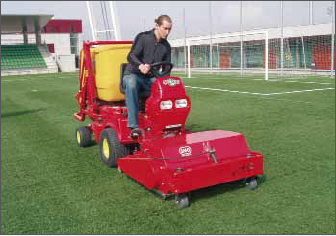 1. Rotējošā birste ar atkritumu savākšanu.Rotējošā birste lietojama retāk, veicot laukuma padziļināto tīrīšanu. Ar birstes palīdzību laukums tiek iztīrīts līdz zemākiem slāņiem gumijas granulas tiek atdalītas no atkritumiem un tiek atgrieztas atpakaļ laukumā, kā arī paceļ laukuma šķiedras vertikālā stāvoklī.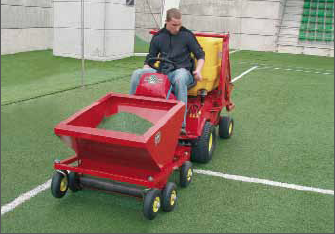 2. Tvertne granulu piebēršanai.Tvertne tiek izmantota vienmērīgai gumijas granulu piebēršanai laukuma problemātiskajās vietās – 11 m soda sitienu, stūra sitienu un soda laukumā. Kā arī pārējā laukumā kur nepieciešams. 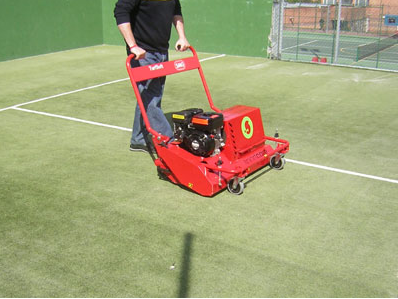 3. Rokas rotējošā birste.Iekārta mazu laukumu kopšanai kuriem nav iespējams piekļūt ar lielāku tehniku, vārtu u.c. citu ierobežojumu dēļ.  JanvārisJanvārisJanvārisJanvārisFebruārisFebruārisFebruārisFebruārisFebruārisMartsMartsMartsMartsAprīlisAprīlisAprīlisAprīlisAprīlisMaijsMaijsMaijsMaijsJūnijsJūnijsJūnijsJūnijsDarbi/nedēļa12345678910111213141516171819202122232425261■■2■ ■■ ■■ ■■ ■■ ■■ ■■ ■■ ■■ ■■ ■■ ■■ ■■ ■■ ■■ ■■ ■■ ■■ ■3■■■■■■4JūlijsJūlijsJūlijsJūlijsJūlijsAugustsAugustsAugustsAugustsAugustsSeptembrisSeptembrisSeptembrisSeptembrisOktobrisOktobrisOktobrisOktobrisNovembrisNovembrisNovembrisNovembrisDecembrisDecembrisDecembrisDecembrisDarbi/nedēļa27282930313233343536373839404142434445464748495051521■■2■ ■■ ■■ ■■ ■■ ■■ ■■ ■■ ■■ ■■ ■■ ■■ ■■ ■■ ■■ ■■ ■■ ■■ ■■ ■■ ■■ ■3■■■■■■■4Nr.p.k.PrasībaPretendenta piedāvājums (atbilstoši prasībai)1.Apstrāde ar rotējošo birsti, padziļināta tīrīšana, gumijas  granulu pildījuma papildināšanaAr birstes palīdzību laukums jāiztīra līdz zemākiem slāņiem, gumijas granulas jāatdala no atkritumiem un jāatgriež atpakaļ laukumā, kā arī jāpaceļ laukuma šķiedras vertikālā stāvoklī. Pēc tīrīšanas segums jāpapildina ar gumijas granulu pildījumu. Gumijas pildījums tiek vienmērīgi iepildīts tā, lai šķiedru gali būtu no 18 līdz 22 mm virs pildījuma, savērptās šķiedras segumam 10-16 mm virs pildījuma. Pildāmā materiāla daudzums ir atkarīgs no laukuma lietošanas intensitātes un laukuma vispārējā stāvokļa, vidēji 1 metriskā tonna uz 1500m2 pēc gada lietošanas. Segumu papildināt ar to pašu granulu veidu, kā laukuma ieklāšanas procesā, pretējā gadījumā var rasties neparedzētas ķīmiskas reakcijas starp dažādajiem materiāliem. Izmantot TurfSoft vai analogu vienmērīgai gumijas granulu piebēršanai laukuma problemātiskajās vietās – 11 m soda sitienu zonā, stūra sitienu zonā un soda laukumā. Kā arī pārējā laukumā kur nepieciešams.1.Izpildes periodiskums: 11 reizes (līguma darbības laikā).1.Mērvienība: m21.Daudzums: 82002.Apstrāde ar birsti, lai uzturētu seguma šķiedras vertikālā stāvoklīAr izlīdzinošo birsti un gružu savācēju, lai novērstu to, ka laukums kļūst netīrs, sablietēts un, lai uzturētu seguma šķiedras vertikālā stāvoklī.2.Izpildes periodiskums: 190 reizes (līguma darbības laikā).2.Mērvienība: m22.Daudzums: 82003.Apstrāde ar granulu irdinošo grābekli  Ar birsti un granulu irdinošo grābekli. Irdinātāju adatas jānoregulē tā, lai tā adatas neiegrimtu granulās vairāk par 10mm. Izmantot ierīci ar precīzu adatu augstuma regulēšanas skalu. Maksimālais adatu garums apstrādes laikā nedrīkst pārsniegt 10mm, biezums 3 mm. Granulu irdināšanu veikt tikai sausos laika apstākļos. Laukumu jākopj sablīvēto gumijas granulu irdināšanai. Irdināšanas posmā izmantot magnētiskās plāksnes, kas piesaista jebkādus metāliskus priekšmetus no seguma virsmas tā apstrādes laikā, lai nepasliktinātu laukuma stāvokli. 3.Izpildes periodiskums: 32 reizes (līguma darbības laikā).3.Mērvienība: m23.Daudzums: 82004.Gumijas granulu papildināšana4.Izpildes periodiskums: 3 reizes līguma darbības laikā4.Mērvienība: tonnas4.Daudzums: 25. Sniega tīrīšana un izvešanaIzpildes periodiskums: 30 reizes līguma darbības laikāMērvienība: m2Daudzums: 8200Nr.p.k.Mašīnas, iekārtas nosaukums un tehniskie parametriTiesiskais stāvoklis (īpašumā, valdījumā, lietošanā)1.2.3.Paraksts:Vārds, uzvārds:Amats:Nr.p.k.Pakalpojuma nosaukumsPakalpojuma izmaksas līguma darbības laikā, EUR bez PVN1.Apstrāde ar rotējošo birsti, padziļināta tīrīšana, gumijas  granulu pildījuma papildināšana2.Apstrāde ar birsti, lai uzturētu seguma šķiedras vertikālā stāvoklī3.Apstrāde ar granulu irdinošo grābekli4.Gumijas granulu papildināšana5.Sniega tīrīšana un izvešanaEUR bez PVN:EUR bez PVN:EUR PVN 21%:EUR PVN 21%:EUR ar PVN:EUR ar PVN:Paraksts:Vārds, uzvārds:Amats:Nr.p.k.Darba veida nosaukumsUzkopšanas reižu skaits  līguma darbības laikāMērvienībaVienas uzkopšanas reizes izmaksas (EUR bez PVN)Kopējās darba veida izmaksas 5 mēnešu periodā  (EUR bez PVN)123456=3*51Apstrāde ar rotējošo birsti, padziļināta tīrīšana, gumijas granulu pildījuma papildināšana118200 m22Apstrāde ar birsti, lai uzturētu seguma šķiedras vertikālā stāvoklī1908200 m23Apstrāde ar granulu irdinošo grābekli328200 m24Gumijas granulu papildinašana32 tonnas5Sniega tīrīšana un izvešana308200 m2PAVISAM KOPĀ:PAVISAM KOPĀ:PAVISAM KOPĀ:PAVISAM KOPĀ:PAVISAM KOPĀ:PVN 21%:PVN 21%:PVN 21%:PVN 21%:PVN 21%:KOPĀ AR PVN:KOPĀ AR PVN:KOPĀ AR PVN:KOPĀ AR PVN:KOPĀ AR PVN: